WI TOUR COMMITTEEMarch 20, 20196:30pm @ UW-Extension OfficeMeeting Agenda:LodgingMealsActivitiesBusing Counselors / ChaperonesFormsRegistration Deadline / Orientation DateT-Shirt LogoService LearningOtherNext meeting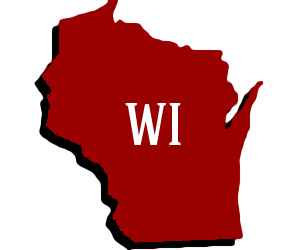 